        ПОСТАНОВЛЕНИЕ                                                          JОП               от « 31» января 2024 г                  Козуль                             № 4ОБ УТВЕРЖДЕНИИ ПОРЯДКА ПРИНЯТИЯ РЕШЕНИЙ О ПРИЗНАНИИБЕЗНАДЕЖНОЙ К ВЗЫСКАНИЮ ЗАДОЛЖЕННОСТИ ПО ПЛАТЕЖАМ ВБЮДЖЕТЫ БЮДЖЕТНОЙ СИСТЕМЫ РОССИЙСКОЙ ФЕДЕРАЦИИ, ГЛАВНЫМ АДМИНИСТРАТОРОМ КОТОРЫХ ЯВЛЯЕТСЯ СЕЛЬСКАЯ АДМИНИСТРАЦИЯ КОЗУЛЬСКОГО СЕЛЬСКОГО ПОСЕЛЕНИЯ УСТЬ-КАНСКОГО РАЙОНА РЕСПУБЛИКИ АЛТАЙ.В соответствии с пунктом 4 статьи 47.2 Бюджетного кодекса Российской Федерации, пунктом 3 постановления Правительства Российской Федерации от 6 мая 2016 года N 393 "Об общих требованиях к порядку принятия решений о признании безнадежной к взысканию задолженности по платежам в бюджеты бюджетной системы Российской Федерации" постановляю:1. Утвердить прилагаемый Порядок принятия решений о признании безнадежной к взысканию задолженности по платежам в бюджеты бюджетной системы Российской Федерации, главным администратором которых является  Сельская администрация Козульского сельского поселения Республики Алтай.2. Признать утратившим силу постановление Администрации Козульского сельского поселения от 26.12.2023 года № 21 "Об утверждении порядка принятия решений о признании безнадежной к взысканию задолженности по платежам в бюджеты бюджетной системы Российской Федерации, главным администратором которых является  Сельская администрация Козульского сельского поселения Республики Алтай.3.  Контроль за исполнением настоящего Постановления возложить на главного бухгалтера.Глава Козульского сельского поселения                                             А.Б.БельдековУтвержденПостановлением главы сельского поселенияот «13» января  2024 г.  № 4 ПОРЯДОКПРИНЯТИЯ РЕШЕНИЙ О ПРИЗНАНИИ БЕЗНАДЕЖНОЙ КВЗЫСКАНИЮ ЗАДОЛЖЕННОСТИ ПО ПЛАТЕЖАМ В БЮДЖЕТЫБЮДЖЕТНОЙ СИСТЕМЫ РОССИЙСКОЙ ФЕДЕРАЦИИ, ГЛАВНЫМАДМИНИСТРАТОРОМ КОТОРЫХ ЯВЛЯЕТСЯ СЕЛЬСКАЯ АДМИНИСТРАЦИЯ КОЗУЛЬСКОГО СЕЛЬСКОГО ПОСЕЛЕНИЯ УСТЬ-КАНСКОГО РАЙОНА РЕСПУБЛИКИ АЛТАЙ.1. Настоящий Порядок определяет правила принятия Сельской администрации Козульского сельского поселения Усть-Канского района Республики Алтай, казенными учреждениями, подведомственными, являющимися администраторами доходов бюджетов бюджетной системы Российской Федерации (далее - администраторы доходов бюджета) решений о признании безнадежной к взысканию задолженности по платежам в бюджеты бюджетной системы Российской Федерации, главным администратором которых является Сельская администрация Козульская сельского поселения Усть-Канского района Республики Алтай.2. Решение о признании безнадежной к взысканию задолженности по платежам в бюджеты бюджетной системы Российской Федерации (далее - решение о признании безнадежной к взысканию задолженности по платежам в бюджет) принимается администратором доходов бюджета в следующих случаях, предусмотренных пунктами 1 и 2 статьи 47.2 Бюджетного кодекса Российской Федерации:а) смерти физического лица - плательщика платежей в бюджет или объявления его умершим в порядке, установленном гражданским процессуальным законодательством Российской Федерации;б) признания банкротом индивидуального предпринимателя - плательщика платежей в бюджет в соответствии с Федеральным законом от 26 октября 2002 года N 127-ФЗ "О несостоятельности (банкротстве)" - в части задолженности по платежам в бюджет, не погашенной по причине недостаточности имущества должника;в) признания банкротом гражданина, не являющегося индивидуальным предпринимателем, в соответствии с Федеральным законом от 26 октября 2002 года N 127-ФЗ "О несостоятельности (банкротстве)" - в части задолженности по платежам в бюджет, не погашенной после завершения расчетов с кредиторами в соответствии с указанным в настоящем подпункте Федеральным законом;г) ликвидации организации - плательщика платежей в бюджет в части задолженности по платежам в бюджет, не погашенной по причине недостаточности имущества организации и (или) невозможности ее погашения учредителями (участниками) указанной организации в пределах и порядке, которые установлены федеральным законодательством;д) применения актов об амнистии или о помиловании в отношении осужденных к наказанию в виде штрафа или принятия судом решения, в соответствии с которым администратор доходов бюджета утрачивает возможность взыскания задолженности по платежам в бюджет;е) вынесения судебным приставом - исполнителем постановления об окончании исполнительного производства и о возвращении взыскателю исполнительного документа по основанию, предусмотренному пунктом 3 или 4 части 1 статьи 46 Федерального закона от 2 октября 2007 года N 229-ФЗ "Об исполнительном производстве", если с даты образования задолженности по платежам в бюджет прошло более пяти лет, в следующих случаях:размер задолженности не превышает размера требований к должнику, установленного законодательством Российской Федерации о несостоятельности (банкротстве) для возбуждения производства по делу о банкротстве;судом возвращено заявление о признании плательщика платежей в бюджет банкротом или прекращено производство по делу о банкротстве в связи с отсутствием средств, достаточных для возмещения судебных расходов на проведение процедур, применяемых в деле о банкротстве;ж) исключения юридического лица по решению регистрирующего органа из единого государственного реестра юридических лиц и наличия ранее вынесенного судебным приставом - исполнителем постановления об окончании исполнительного производства в связи с возвращением взыскателю исполнительного документа по основанию, предусмотренному пунктом 3 или 4 части 1 статьи 46 Федерального закона от 2 октября 2007 года N 229-ФЗ "Об исполнительном производстве", - в части задолженности по платежам в бюджет, не погашенной по причине недостаточности имущества организации и невозможности ее погашения учредителями (участниками) указанной организации в случаях, предусмотренных федеральным законодательством. В случае признания решения регистрирующего органа об исключении юридического лица из единого государственного реестра юридических лиц в соответствии с Федеральным законом от 8 августа 2001 года N 129-ФЗ "О государственной регистрации юридических лиц и индивидуальных предпринимателей" недействительным задолженность по платежам в бюджет, ранее признанная безнадежной к взысканию в соответствии с настоящим подпунктом, подлежит восстановлению в бюджетном (бухгалтерском) учете.2.1. Помимо указанных в пункте 2 настоящего Порядка случаев неуплаченные административные штрафы признаются безнадежными к взысканию, если судьей, органом, должностным лицом, вынесшими постановление о назначении административного наказания, в случаях, предусмотренных Кодексом Российской Федерации об административных правонарушениях, вынесено постановление о прекращении исполнения постановления о назначении административного наказания.3. Администратор доходов бюджета принимает решение о признании безнадежной к взысканию задолженности по платежам в бюджет на основании следующих документов, подтверждающих наличие оснований для принятия решений о признании безнадежной к взысканию задолженности по платежам в бюджет:а) выписки из отчетности администратора доходов бюджета об учитываемых суммах задолженности по уплате платежей в бюджет;б) справки администратора доходов бюджета о принятых мерах по обеспечению взыскания задолженности по платежам в бюджет;в) документов, подтверждающих указанные в пунктах 2 и 2.1 настоящего Порядка случаи признания безнадежной к взысканию задолженности по платежам в бюджет:документа, свидетельствующего о смерти физического лица - плательщика платежей в бюджет или подтверждающего факт объявления его умершим;судебного акта о завершении конкурсного производства или завершении реализации имущества гражданина - плательщика платежей в бюджет, являвшегося индивидуальным предпринимателем, а также документа, содержащего сведения из Единого государственного реестра индивидуальных предпринимателей о прекращении физическим лицом - плательщиком платежей в бюджет деятельности в качестве индивидуального предпринимателя в связи с принятием судебного акта о признании его несостоятельным (банкротом);судебного акта о завершении конкурсного производства или завершении реализации имущества гражданина - плательщика платежей в бюджет;документа, содержащего сведения из Единого государственного реестра юридических лиц о прекращении деятельности в связи с ликвидацией организации - плательщика платежей в бюджет;документа, содержащего сведения из Единого государственного реестра юридических лиц об исключении юридического лица - плательщика платежей в бюджет из указанного реестра по решению регистрирующего органа;акта об амнистии или о помиловании в отношении осужденных к наказанию в виде штрафа или судебного акта, в соответствии с которым администратор доходов бюджета утрачивает возможность взыскания задолженности по платежам в бюджет;постановления судебного пристава-исполнителя об окончании исполнительного производства в связи с возвращением взыскателю исполнительного документа по основанию, предусмотренному пунктом 3 или 4 части 1 статьи 46 Федерального закона от 2 октября 2007 года N 129-ФЗ "Об исполнительном производстве";судебного акта о возвращении заявления о признании должника несостоятельным (банкротом) или прекращении производства по делу о банкротстве в связи с отсутствием средств, достаточных для возмещения судебных расходов на проведение процедур, применяемых в деле о банкротстве;постановления о прекращении исполнения постановления о назначении административного наказания.4. Решение о признании безнадежной к взысканию задолженности по платежам в бюджет оформляется актом о признании безнадежной к взысканию задолженности по платежам в бюджеты бюджетной системы Российской Федерации (далее - Акт) по форме согласно приложению N 1 к настоящему Порядку.5. Проект решения о признании безнадежной к взысканию задолженности по платежам в бюджет подготавливается созданной администратором доходов бюджета комиссией по поступлению и выбытию активов в целях принятия решений о признании безнадежной к взысканию задолженности по платежам в бюджеты бюджетной системы Российской Федерации (далее - Комиссия). Состав Комиссии утверждается правовым актом администратора доходов бюджета. В состав Комиссии входит председатель Комиссии, секретарь Комиссии, члены Комиссии.6. Специалист сельской администрации администратора доходов бюджета в пределах курируемых платежей при возникновении обстоятельств, указанных в пунктах 2 и 2.1 настоящего Порядка, осуществляют сбор и представление Комиссии документов, предусмотренных пунктом 3 настоящего Порядка, для принятия решения о признании безнадежной к взысканию задолженности по платежам в бюджет.7. Проект решения о признании безнадежной к взысканию задолженности по платежам в бюджет подготавливается Комиссией в срок, не превышающий 10 рабочих дней с момента получения от ответственного специалиста администратора доходов бюджета документов, указанных в пункте 3 настоящего Порядка.8. По результатам рассмотрения представленных ответственным специалистом администратора доходов бюджета документов Комиссия принимает одно из следующих решений о признании безнадежной к взысканию задолженности по платежам в бюджет:а) признать задолженность по платежам в бюджет безнадежной к взысканию в бюджет;б) отказать в признании задолженности по платежам в бюджет безнадежной к взысканию в бюджет. Данное решение не препятствует повторному рассмотрению вопроса о возможности признания данной задолженности безнадежной к взысканию в бюджет.9. Основанием для отказа Комиссии в признании задолженности по платежам в бюджет безнадежной к взысканию в бюджет является представление ответственным специалистом администратора доходов бюджета неполного перечня документов, указанных в пункте 3 настоящего Порядка.10. Оформленный Комиссией Акт подписывается членами Комиссии и утверждается главой сельской администрации администратора доходов бюджета.11. На основании решения администратора доходов бюджета о признании безнадежной к взысканию задолженности по платежам в бюджет специалист, ответственный за ведение бюджетного учета и отчетности администратора доходов бюджета, осуществляет списание в бюджетном (бухгалтерском) учете задолженности в течение 14 календарных дней с даты утверждения Акта.Приложение N 1к Порядкупринятия решенийо признании безнадежнойк взысканию задолженностипо платежам в бюджеты бюджетнойсистемы Российской Федерации,главным администраторомкоторых является Сельская администрацияКозульского сельского поселения Усть-Канского района Республики Алтай.                                                                                             "УТВЕРЖДАЮ"                                                                                          Глава сельской администрации                                                                                        ____________Бельдеков А.Б.                                                                                         __________________________                                                                                          (дата)АКТо признании безнадежной к взысканию задолженности по платежам в бюджетыбюджетной системы Российской Федерацииот "__" ________ 20__ года    Рассмотрев  предоставленные  документы, признать (отказать в признании) (указать  нужное)  безнадежной  к  взысканию  задолженность  по  платежам в бюджеты бюджетной системы Российской Федерации ________________________________________________________________________(полное     наименование     организации   (Ф.И.О.    физического    лица), идентификационный   номер   налогоплательщика,   основной   государственный регистрационный  номер,  код  причины  постановки на учет налогоплательщика организации  (идентификационный  номер  налогоплательщика  физического лица (при наличии))по   основанию,   установленному в пункте _____  Порядка принятия решений о признании безнадежной  к  взысканию  задолженности  по платежам  в  бюджеты бюджетной системы Российской Федерации, главным   администратором   которыхявляется Сельская администрация Козульского сельского поселения Усть-Канского района Республики Алтай, утвержденного постановлением от "___" ________ 20     года N ____,по ________________________________________________________________________________________________________________________________________________        (сведения о платеже, по которому возникла задолженность)в размере _____________________ рублей_________ копеек,         учитываемую (указывается  сумма  задолженности  по   платежам   в   бюджеты   бюджетнойсистемы Российской Федерации)по коду классификации доходов бюджетов Российской Федерации _______________________________________________________________________________________,(код  классификации  доходов бюджетов  Российской  Федерации,  по  которомуучитывается задолженность по платежам в бюджет бюджетной системы РоссийскойФедерации, его наименование)а   также   задолженность   по    пеням    и    штрафам,    начисленным  занесвоевременную уплату указанного выше платежа, в размере___________________________________________________ рублей __________  копеек,    учитываемую(указывается сумма задолженности по пеням и штрафам)по коду классификации доходов бюджетов Российской Федерации _______________________________________________________________________________________.(код  классификации  доходов бюджетов  Российской  Федерации,  по  которому учитывается    задолженность   по   пеням   и   штрафам,   начисленным   за несвоевременную уплату платежа, его наименование)Председатель комиссии                     ___________ _____________________                                           (подпись)  (расшифровка подписи)Члены комиссии:                          ____________ _____________________                                          (подпись)   (расшифровка подписи)                                         ____________ _____________________                                          (подпись)   (расшифровка подписи)                                         ____________ _____________________                                          (подпись)   (расшифровка подписи)                                          (подпись)   (расшифровка подписи)Приложение N 2к Порядкупринятия решенийо признании безнадежнойк взысканию задолженностипо платежам в бюджеты бюджетнойсистемы Российской Федерации,главным администраторомкоторых является Сельская администрацияКозульского сельского поселения Усть-Канского района Республики АлтайСОСТАВКОМИССИИ СЕЛЬСКОЙ АДМИНИСТРАЦИИ КОЗУЛЬСКОГО СЕЛЬСКОГО ПОСЕЛЕНИЯ УСТЬ-КАНСКОГО РАЙОНА РЕСПУБЛИКИ АЛТАЙ ПО ПРИНЯТИЮ РЕШЕНИЙ О ПРИЗНАНИИ БЕЗНАДЕЖНОЙ К ВЗЫСКАНИЮ ЗАДОЛЖЕННОСТИ ПО ПЛАТЕЖАМ В БЮДЖЕТЫ БЮДЖЕТНОЙ СИСТЕМЫ РОССИЙСКОЙ ФЕДЕРАЦИИРЕСПУБЛИКА АЛТАЙ УСТЬ-КАНСКИЙ РАЙОНСЕЛЬСКАЯ АДМИНИСТРАЦИЯ КОЗУЛЬСКОГО СЕЛЬСКОГО ПОСЕЛЕНИЯ 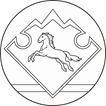 АЛТАЙ РЕСПУБЛИКАНЫНКАН-ООЗЫ АЙМАГЫНДА КОЗУЛ  JУРТJЕЕЗЕЗИНИН JУРТАДМИНИСТРАЦИЯЗЫ Бельдеков А.Б. Глава сельского поселенияПредседатель комиссииМодорова Ч.Ч. ведущий специалист 1 разрядаСекретарь КомиссииЧичканова К.В. главный бухгалтерЧлен Комиссии